Бюллетень издается со 2 февраля 2008 годаМуниципальное средство массовой информации органов местного самоуправления городского поселения Агириш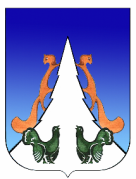 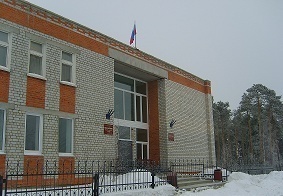 В этом выпуске:Решения1.1. В Приложении: 1.1.1. Подпункт 8 пункта 1.2 раздела I изложить в следующей редакции:«8) иных выплат в соответствии с федеральным законодательством и иными нормативными правовыми актами Российской Федерации.»;1.1.2. В пункте 3.1 раздела III слова «в размере 3,4» заменить словами «в размере 3,2».2. Настоящее решение опубликовать в бюллетене «Вестник городского поселения Агириш» и разместить на официальном сайте администрации городского поселения Агириш.3. Настоящее решение вступает в силу с момента его официального опубликования.Председатель Совета депутатов                                   И.о.главы  городского поселения городского поселения Агириш                                     Агириш___________________Т.А.Нестерова                           ___________________М.А.АпатовДата подписания:« 14 » октября  2022 гГородское поселенияАДМИНИСТРАЦИЯ РЕШЕНИЕ« 14 » октября  2022 г.                                                                                              №  270О признании утратившими силу решения Совета депутатов городского поселения Агириш об утверждении Правил землепользования и застройки городского поселения Агириш с изменениями	В соответствии с Федеральным законом от 06.10.2003 № 131-ФЗ «Об общих принципах организации местного самоуправления в Российской Федерации», Уставом городского поселения Агириш,Совет депутатов городского поселения Агириш решил:Признать утратившими силу: - решение   Совета   депутатов   городского   поселения Агириш от 24.03.2010  № 96 «Об утверждении Правил землепользования и застройки городского поселения Агириш»;- решение   Совета   депутатов   городского   поселения Агириш от 26.12.2011  № 192 «О внесении изменений в Правила землепользования и застройки городского поселения Агириш, утвержденные решением Совета депутатов городского поселения Агириш от 24.03.2010 № 96»;- решение   Совета   депутатов   городского   поселения Агириш от 28.05.2013  № 269 «О внесении изменений в Правила землепользования и застройки городского поселения Агириш»;- решение   Совета   депутатов   городского   поселения Агириш от 28.04.2014  № 37 «О внесении изменений в Правила землепользования и застройки городского поселения Агириш»;- решение   Совета   депутатов   городского   поселения Агириш от 28.04.2015  № 97 «О внесении изменений в Правила землепользования и застройки городского поселения Агириш»;- решение   Совета   депутатов   городского   поселения Агириш от 30.09.2015  № 112 «О внесении изменений в Правила землепользования и застройки городского поселения Агириш»;- решение   Совета   депутатов   городского   поселения Агириш от 25.12.2015  № 129 «О внесении изменений в Правила землепользования и застройки городского поселения Агириш»;- решение   Совета   депутатов   городского   поселения Агириш от 04.03.2016  № 141 «О внесении изменений в Правила землепользования и застройки городского поселения Агириш»;- решение   Совета   депутатов   городского   поселения Агириш от 30.05.2016  № 157 «О внесении изменений в Правила землепользования и застройки городского поселения Агириш»;- решение   Совета   депутатов   городского   поселения Агириш от 25.08.2016  № 165 «О внесении изменений в Правила землепользования и застройки городского поселения Агириш»;- решение   Совета   депутатов   городского   поселения Агириш от 31.10.2016  № 177 «О внесении изменений в Правила землепользования и застройки городского поселения Агириш»;- решение   Совета   депутатов   городского   поселения Агириш от 31.01.2017  № 199 «О внесении изменений в Правила землепользования и застройки городского поселения Агириш»;- решение   Совета   депутатов   городского   поселения Агириш от 28.02.2017  № 206 «О внесении изменений в решение   Совета   депутатов   городского   поселения Агириш от 31.01.2010  № 96 «Об утверждении Правил землепользования и застройки городского поселения Агириш»;- решение   Совета   депутатов   городского   поселения Агириш от 24.04.2017  № 219 «О внесении изменений в решение   Совета   депутатов   городского   поселения Агириш от 31.01.2010  № 96 «Об утверждении Правил землепользования и застройки городского поселения Агириш»;- решение   Совета   депутатов   городского   поселения Агириш от 22.08.2017  № 234 «О внесении изменений в решение   Совета   депутатов   городского   поселения Агириш от 31.01.2010  № 96 «Об утверждении Правил землепользования и застройки городского поселения Агириш»;- решение   Совета   депутатов   городского   поселения Агириш от 16.02.2018  № 281 «О внесении изменений в решение   Совета   депутатов   городского   поселения Агириш от 31.01.2010  № 96 «Об утверждении Правил землепользования и застройки городского поселения Агириш»;- решение   Совета   депутатов   городского   поселения Агириш от 12.04.2018  № 291 «О внесении изменений в решение   Совета   депутатов   городского   поселения Агириш от 31.01.2010  № 96 «Об утверждении Правил землепользования и застройки городского поселения Агириш»;- решение   Совета   депутатов   городского   поселения Агириш от 21.11.2018  № 13 «О внесении изменений в решение   Совета   депутатов   городского   поселения Агириш от 31.01.2010  № 96 «Об утверждении Правил землепользования и застройки городского поселения Агириш»;- решение   Совета   депутатов   городского   поселения Агириш от 14.05.2019  № 47 «О внесении изменений в решение   Совета   депутатов   городского   поселения Агириш от 31.01.2010  № 96 «Об утверждении Правил землепользования и застройки городского поселения Агириш»;- решение   Совета   депутатов   городского   поселения Агириш от 11.11.2019  № 71 «О внесении изменений в решение   Совета   депутатов   городского   поселения Агириш от 31.01.2010  № 96 «Об утверждении Правил землепользования и застройки городского поселения Агириш»;- решение   Совета   депутатов   городского   поселения Агириш от 17.02.2020  № 100 «О внесении изменений в решение   Совета   депутатов   городского   поселения Агириш от 31.01.2010  № 96 «Об утверждении Правил землепользования и застройки городского поселения Агириш»;- решение   Совета   депутатов   городского   поселения Агириш от 16.06.2021  № 193 «О внесении изменений в решение   Совета   депутатов   городского   поселения Агириш от 31.01.2010  № 96 «Об утверждении Правил землепользования и застройки городского поселения Агириш»;- решение   Совета   депутатов   городского   поселения Агириш от 04.04.2022  № 240 «О внесении изменений в решение   Совета   депутатов   городского   поселения Агириш от 31.01.2010  № 96 «Об утверждении Правил землепользования и застройки городского поселения Агириш».Опубликовать настоящее решение в бюллетене «Вестник городского поселения Агириш»  и разместить на официальном сайте администрации городского поселения Агириш. Настоящее решение вступает в силу с момента его официального опубликования.Дата подписания:« 14 » октября  2022 г.Городское поселения АДМИНИСТРАЦИЯ ПОСТАНОВЛЕНИЯ«14» октября  2022 г. 		                                                                           № 302/НПАО внесении изменений в постановление администрации городского поселения Агириш от 10.03.2022 № 65/НПА «Об утверждении административного регламента предоставления муниципальной услуги «Согласование проведения переустройства и (или) перепланировки помещения в многоквартирном доме»В соответствии с Федеральным законом от 06.10.2003 № 131-ФЗ «Об общих принципах организации местного самоуправления в Российской Федерации», Федеральным законом от 27.07.2010 № 210-ФЗ «Об организации предоставления государственных и муниципальных услуг»,  Постановлением Правительства РФ от 15.08.2022 № 1415 «О внесении изменений в некоторые акты Правительства Российской Федерации», Уставом городского поселения Агириш, постановлением администрации городского поселения Агириш от 11.01.2011 № 3/НПА «Об утверждении Порядка разработки и утверждения административных регламентов предоставления муниципальных услуг», постановляю:           1. Внести в постановление администрации городского поселения Агириш от 22.03.2022 № 65/НПА «Об утверждении административного регламента предоставления муниципальной услуги «Согласование проведения переустройства и (или) перепланировки помещения в многоквартирном доме»  следующие изменения:1.1. В Приложении:1.1.1. Абзац 22 пункта 3.2 изложить в следующей редакции:«Форматно-логическая проверка сформированного запроса осуществляется единым порталом автоматически на основании требований, определяемых органом (организацией), в процессе заполнения заявителем каждого из полей электронной формы запроса. При выявлении единым порталом некорректно заполненного поля электронной формы запроса заявитель уведомляется о характере выявленной ошибки и порядке ее устранения посредством информационного сообщения непосредственно в электронной форме запроса.».            2. Опубликовать настоящее постановление в бюллетене «Вестник городского поселения Агириш» и разместить на официальном сайте администрации городского поселения Агириш.            3.  Настоящее постановление вступает в силу после его официального опубликования.            4. Контроль за выполнением настоящего постановления возлагаю на заместителя главы городского поселения Агириш.Глава городского поселения Агириш                                                    Г.А.КрицынаГородское поселения АДМИНИСТРАЦИЯ ПОСТАНОВЛЕНИЯ«14» октября 2022 г. 		                                                                        № 303/НПА  О внесении изменений в постановление администрации городского поселения Агириш от 31.01.2022 № 10/НПА «Об утверждении административного регламента предоставления муниципальной услуги «Перевод жилого помещения в нежилое помещение и нежилого помещения в жилое помещение»В соответствии с Федеральным законом от 06.10.2003 № 131-ФЗ «Об общих принципах организации местного самоуправления в Российской Федерации», Постановлением Правительства РФ от 15.08.2022 № 1415 «О внесении изменений в некоторые акты Правительства Российской Федерации», Постановлением Правительства РФ от 16.08.2012 № 840 «О порядке подачи и рассмотрения жалоб на решения и действия (бездействие) федеральных органов исполнительной власти и их должностных лиц, федеральных государственных служащих, должностных лиц государственных внебюджетных фондов Российской Федерации, государственных корпораций, наделенных в соответствии с федеральными законами полномочиями по предоставлению государственных услуг в установленной сфере деятельности, и их должностных лиц, организаций, предусмотренных частью 1_1 статьи 16 Федерального закона "Об организации предоставления государственных и муниципальных услуг", и их работников, а также многофункциональных центров предоставления государственных и муниципальных услуг и их работников», Уставом городского поселения Агириш, постановлением администрации городского поселения Агириш от 11.01.2011 № 3/НПА «Об утверждении Порядка разработки и утверждения административных регламентов предоставления муниципальных услуг», постановляю:               1. Внести в постановление администрации городского поселения Агириш от 31.01.2022  № 10/НПА «Об утверждении административного регламента предоставления муниципальной услуги «Перевод жилого помещения в нежилое помещение и нежилого помещения в жилое помещение»  следующие изменения:В Приложении:1.1.1. Абзац 4 пункта 3.1.1.3 изложить в следующей редакции:«Форматно-логическая проверка сформированного запроса осуществляется единым порталом автоматически на основании требований, определяемых органом (организацией), в процессе заполнения заявителем каждого из полей электронной формы запроса. При выявлении единым порталом некорректно заполненного поля электронной формы запроса заявитель уведомляется о характере выявленной ошибки и порядке ее устранения посредством информационного сообщения непосредственно в электронной форме запроса.»;1.1.2. Подпункт 2 пункта 4.1 изложить в следующей редакции:«2) оформленная в соответствии с законодательством Российской Федерации доверенность, заверенная печатью заявителя (при наличии печати) и подписанная руководителем заявителя или уполномоченным этим руководителем лицом (для юридических лиц);».            2. Опубликовать настоящее постановление в бюллетене «Вестник городского поселения Агириш» и разместить на официальном сайте администрации городского поселения Агириш.           3.  Настоящее постановление вступает в силу после его официального опубликования.           4. Контроль за выполнением настоящего постановления возлагаю на заместителя главы городского поселения Агириш.Глава городского поселения Агириш                                                    Г.А.КрицынаГородское поселения АДМИНИСТРАЦИЯ ПОСТАНОВЛЕНИЯ«14» октября 2022 г. 		                                                                     № 304/НПАО внесении изменений в постановление администрации городского поселения Агириш от 20.04.2021 № 128/НПА «Об утверждении административного регламента предоставления муниципальной услуги «Предоставление разрешения на отклонение от предельных параметров разрешенного строительства, реконструкции объектов капитального строительства»В соответствии с Федеральным законом от 06.10.2003 № 131-ФЗ «Об общих принципах организации местного самоуправления в Российской Федерации», Федеральным законом Постановлением Правительства РФ от 15.08.2022 № 1415 «О внесении изменений в некоторые акты Правительства Российской Федерации», Уставом городского поселения Агириш, постановлением администрации городского поселения Агириш от 11.01.2011 № 3/НПА «Об утверждении Порядка разработки и утверждения административных регламентов предоставления муниципальных услуг», постановляю:           1. Внести в постановление администрации городского поселения Агириш от 20.04.2021 № 128/НПА «Об утверждении административного регламента предоставления муниципальной услуги «Предоставление разрешения на отклонение от предельных параметров разрешенного строительства, реконструкции объектов капитального строительства»  следующие изменения:1.1. В Приложении:1.1.1. Абзац 4 пункта 50 изложить в следующей редакции:«Форматно-логическая проверка сформированного запроса осуществляется единым порталом автоматически на основании требований, определяемых органом (организацией), в процессе заполнения заявителем каждого из полей электронной формы запроса. При выявлении единым порталом некорректно заполненного поля электронной формы запроса заявитель уведомляется о характере выявленной ошибки и порядке ее устранения посредством информационного сообщения непосредственно в электронной форме запроса.»;1.1.2. Пункт 53 дополнить пунктом 4 в следующей редакции:«4) получения с использованием единого портала электронного документа в машиночитаемом формате, подписанного усиленной квалифицированной электронной подписью со стороны органа (организации) (далее - электронный документ в машиночитаемом формате).»                2. Опубликовать настоящее постановление в бюллетене «Вестник городского поселения Агириш» и разместить на официальном сайте администрации городского поселения Агириш.            3.  Настоящее постановление вступает в силу после его официального опубликования.            4. Контроль за выполнением настоящего постановления возлагаю на заместителя главы городского поселения Агириш.Глава городского поселения Агириш                                                    Г.А.КрицынаГородское поселения АДМИНИСТРАЦИЯ ПОСТАНОВЛЕНИЯ«14» октября 2022 г. 		                                                                           № 305/НПАО внесении изменений в постановление администрации городского поселения Агириш от 05.06.2019 № 112/НПА «Об утверждении административного регламента предоставления муниципальной услуги «Предоставление архивных справок, архивных выписок, копий архивных документов»В соответствии с Федеральным законом от 06.10.2003 № 131-ФЗ «Об общих принципах организации местного самоуправления в Российской Федерации», Федеральным законом от 27.07.2010 № 210-ФЗ «Об организации предоставления государственных и муниципальных услуг»,  Постановлением Правительства РФ от 15.08.2022 № 1415 «О внесении изменений в некоторые акты Правительства Российской Федерации», Уставом городского поселения Агириш, постановлением администрации городского поселения Агириш от 11.01.2011 № 3/НПА «Об утверждении Порядка разработки и утверждения административных регламентов предоставления муниципальных услуг», постановляю:           1. Внести в постановление администрации городского поселения Агириш от 05.06.2019 № 112/НПА «Об утверждении административного регламента предоставления муниципальной услуги «Предоставление архивных справок, архивных выписок, копий архивных документов»  следующие изменения:1.1. В Приложении:1.1.1. Абзац 3 пункта 3.2 изложить в следующей редакции:«Форматно-логическая проверка сформированного запроса осуществляется единым порталом автоматически на основании требований, определяемых органом (организацией), в процессе заполнения заявителем каждого из полей электронной формы запроса. При выявлении единым порталом некорректно заполненного поля электронной формы запроса заявитель уведомляется о характере выявленной ошибки и порядке ее устранения посредством информационного сообщения непосредственно в электронной форме запроса.»;1.1.2. Пункт 35 изложить в следующей редакции:«35. Заявителю в качестве результата предоставления услуги обеспечивается по его выбору возможность:1) получения электронного документа, подписанного с использованием усиленной квалифицированной электронной подписи;2) получения информации из государственных (муниципальных) информационных систем, кроме случаев, когда в соответствии с нормативными правовыми актами такая информация требует обязательного ее подписания со стороны органа (организации) усиленной квалифицированной электронной подписью;3) внесения изменений в сведения, содержащиеся в государственных (муниципальных) информационных системах на основании информации, содержащейся в запросе и (или) прилагаемых к запросу документах, в случаях, предусмотренных нормативными правовыми актами, регулирующими порядок предоставления услуги.         4) получения с использованием единого портала электронного документа в машиночитаемом формате, подписанного усиленной квалифицированной электронной подписью со стороны органа (организации) (далее - электронный документ в машиночитаемом формате).».            2. Опубликовать настоящее постановление в бюллетене «Вестник городского поселения Агириш» и разместить на официальном сайте администрации городского поселения Агириш.            3.  Настоящее постановление вступает в силу после его официального опубликования.            4. Контроль за выполнением настоящего постановления возлагаю на заместителя главы городского поселения Агириш.Глава городского поселения Агириш                                                    Г.А.КрицынаГородское поселения АДМИНИСТРАЦИЯ ПОСТАНОВЛЕНИЯ«14» октября 2022 г. 		                                                                      № 306/НПА  О внесении изменений в постановление администрации городского поселения Агириш от 20.06.2013 № 135/НПА «Об утверждении административного регламента предоставления муниципальной услуги»В соответствии с Федеральным законом от 06.10.2003 № 131-ФЗ «Об общих принципах организации местного самоуправления в Российской Федерации», Федеральным законом от 27.07.2010 № 210-ФЗ «Об организации предоставления государственных и муниципальных услуг»,  Федеральным законом от 14.07.2022 № 236-ФЗ «О Фонде пенсионного и социального страхования Российской Федерации», Уставом городского поселения Агириш, постановлением администрации городского поселения Агириш от 11.01.2011 № 3/НПА «Об утверждении Порядка разработки и утверждения административных регламентов предоставления муниципальных услуг», постановляю:               1. Внести в постановление администрации городского поселения Агириш от 20.06.2013 № 135/НПА «Об утверждении административного регламента предоставления муниципальной услуги»  следующие изменения:В Приложении:            1.1.1. Подпункт 9 пункта 2.7 изложить в следующей редакции:9) сведения из Фонда пенсионного и социального страхования Российской Федерации;            2. Опубликовать настоящее постановление в бюллетене «Вестник городского поселения Агириш» и разместить на официальном сайте администрации городского поселения Агириш.            3.  Настоящее постановление вступает в силу с 01 января 2023 года после его официального опубликования.            4. Контроль за выполнением настоящего постановления возлагаю на заместителя главы городского поселения Агириш.Глава городского поселения Агириш                                                    Г.А.КрицынаГородское поселения АДМИНИСТРАЦИЯ ПОСТАНОВЛЕНИЯ«14» октября  2022 г. 		        				                                         № 307О внесении изменений в постановление администрации городского поселения Агириш от 09.02.2017 № 41 «О создании межведомственной комиссии по признанию помещения жилым помещением, жилого помещения пригодным (непригодным) для проживания и многоквартирного дома аварийным и подлежащим сносу или реконструкции, расположенных на территории городского поселения Агириш»                  В соответствии с Федеральным законом  от 06.10.2003 № 131-ФЗ «Об общих принципах организации местного самоуправления в Российской Федерации», постановлением Правительства Российской Федерации от 28.09.2022 № 1708 «О внесении изменений в некоторые акты Правительства Российской Федерации»,   Уставом городского поселения Агириш постановляю:1. Внести в постановление администрации городского поселения Агириш от 09.02.2017 № 41 «О создании межведомственной комиссии по признанию помещения жилым помещением, жилого помещения пригодным (непригодным) для проживания и многоквартирного дома аварийным и подлежащим сносу или реконструкции, расположенных на территории городского поселения Агириш»  следующие изменения:1.1. В Приложении 1:1.1.1. В пункте 3.2 слова «пожарной,» исключить.2. Опубликовать настоящее постановление в бюллетене «Вестник городского поселения Агириш» и разместить на официальном сайте администрации городского поселения Агириш.3. Настоящее постановление вступает в силу с момента официального опубликования.4. Контроль исполнения настоящего постановления возлагаю на заместителя главы городского поселения Агириш.Глава городского поселения Агириш                                                                Г.А. Крицына«Вестник городского поселения Агириш»                              Бюллетень является официальным источником опубликования нормативныхГлавный редактор : Окатьева Т.С..                                             правовых  актов органов местного самоуправления г.п. Агириш Учредитель: Администрация городского поселения Агириш                    (Тюменская обл., Советский р-он, г.п. Агириш, ул.Винницкая, 16)                                                                                Телефон: 8(34675) 41-0-79   факс: 8(34675) 41-2-33     Председатель Совета депутатовгородского поселении Агириш_________________Т.А.НестероваИ.о.главы городского поселения Агириш ____________________    М.А.Апатов